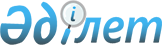 О внесении изменений в постановление Правительства Республики Казахстан от 19 декабря 1995 г. N 1806
					
			Утративший силу
			
			
		
					Постановление Правительства Республики Казахстан от 17 января 1996 г. N 63. Утратило силу - постановлением Правительства РК от 12 февраля 1997 г. N 203 ~P970203.
     Правительство Республики Казахстан постановляет:
     Внести в постановление Правительства Республики Казахстан от 19
декабря 1995 г. N 1806  
 P951806_ 
  "О структуре центрального аппарата
Государственного комитета Республики Казахстан по сотрудничеству со
странами Содружества Независимых Государств" следующие изменения:
     в пункте 2 цифру "3" заменить цифрой "4";
     в пункте 3 цифру "4" заменить цифрой "5".

     Первый заместитель
     Премьер-Министра
     Республики Казахстан

      
      


					© 2012. РГП на ПХВ «Институт законодательства и правовой информации Республики Казахстан» Министерства юстиции Республики Казахстан
				